Many other school events and news can be found on our Facebook page - click here											7th September 2023Holywell is a NO NUT Zone.Message from Mrs. LowreyWell, what a fantastic first week back we have had!  I said to the children in worship, the atmosphere in school has been incredible and the children have worked incredibly hard for the first few days, adjusting to new routines and expectations.  I have been very impressed with the mature attitudes that all year groups have demonstrated coming back.I was delighted to celebrate individual children today and Headteachers awards and Let your light shine certificates have gone to:Paddy – for being incredibly kind, helpful and for showing great maturity!Ruby-Ann  - for excellent writing, inspired by her brother and for showing pride in her brother!The Whole of Foxes class – for an amazing start to the year!  Congratulations to all of those children, but I have to say, it was very hard to choose!Thank you so much for all of the support we have had from our parents in regard to supporting the behaviour flow charts and the communication expectations – this has been very helpful to us and has helped us to work more effectively.At lunchtime today, it was fantastic to see the children dancing to the music, chasing bubbles and the playground was filled with activities.  The children have responded very well to eating in one sitting and this does give them more opportunity for physical activity at lunch times.  I have also been very pleased with the amount of learning time and the improved focus this gives us in the afternoons.  Well done, everyone!Swimming LessonsA letter will have gone home today regarding swimming lessons for Year 5/6 today.  We will be offering lessons to Year 3/4 after half term and to younger children in the spring.  Sadly, we have made the decision to teach gymnastics on school site as we do have some amazing equipment in school.  This decision was partly made in the current climate, understanding that the cost of Swim and Gym may be out of reach for many of us at this time.  That being said, the swimming is an amazing opportunity and I am delighted to inform you all that our PTA have subsidized this cost even further for every year group.  Many thanks to our incredible team of parents.Finally, as we begin to change for PE, please do remember to label all items of clothing that come into school.  Just a simple name with a sharpie pen is fine, this does not have to be fancy!  I will do my best to collect lost property in the office and bring out on a Friday, should anything go missing.  This does teach the children to look after their belongings and supports the development of key skills.I hope you all enjoy a beautiful, sunny weekend and perhaps hope for slightly cooler weather next week..?Best wishes,  Mrs LowreySchool NewsThere has been some works happening through the school in the summer, one of which is the development of our Pre-school and early years room.  Laura has worked hard to develop the space with play focuses on different areas of learning, including space for messy play and painting and a quiet space to sleep.  Thank you, Laura and to all staff who helped to work on the site in the holidays.Our new look Pre-school 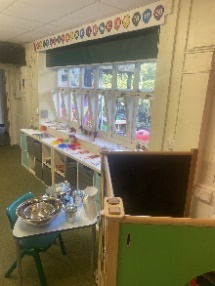 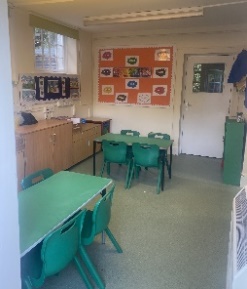 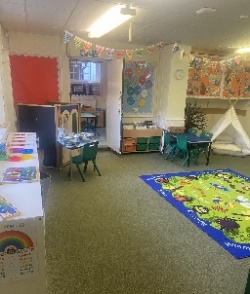 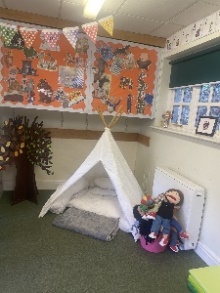 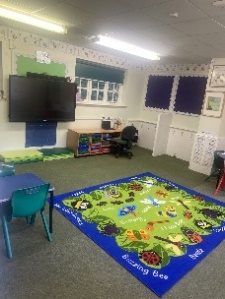 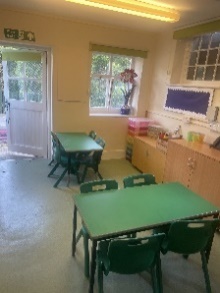 Shakepeare Schools FestivalI am delighted to let you know that Holywell will be joining the Shakespeare schools festival this term.  This is open to Years 5 and 6 to audition.  I can confirm that we have been given the play “Much ado about nothing”, which is a delightful comedy and will support the learning that the children will be doing in class.  The project involves workshops and rehearsals and will involve some times after school.  We will eventually be performing at the Landmark theatre in Ilfracombe.  More information to follow next week and audition times will be shared with children.Choosing a secondary school for September 2024 entry?  Please see Community News.Admissions to Year 7 for September 2024.Further details can be found at Apply for a secondary place – Education and Families (devon.gov.uk)   The Application window for the September 2024 Intake opened on 1st September 2023 and closes on 31st October 2023Admissions to Reception Year for September 2024Further details can be found at Apply for a reception or year 3 place at a primary school (devon.gov.uk)  The Application window for the September 2024 Intake will open on 15th November 2023.Useful Links and Information:Here are some useful links that may assist you with your queryIn Year Admission Information - Apply for an in-year place - Education and Families (devon.gov.uk)School Catchment Area Checker - School designated (catchment) areas - Education and Families (devon.gov.uk)Admission Advice for international arrivals Admission advice for international arrivals - Education and Families (devon.gov.uk)Guide to School Appeals  School admission appeals Archives - Education and Families (devon.gov.uk)School Term Dates  School term dates - Education and Families (devon.gov.uk)LET’S TALKA series of free online sessions for parents and carers of young people aged 9 – 12.https://eur02.safelinks.protection.outlook.com/?url=https%3A%2F%2Fwww.eventbrite.co.uk%2Fe%2Flets-talk-pre-teens-september-2023-tickets-680101400597%3Faff%3Doddtdtcreator&data=05%7C01%7CElaine.Palmer%40ventrus.org.uk%7C07cef0981f874fda0a8108dbab7b83de%7C668515dda7fb41788c34b3c52dd93f70%7C1%7C0%7C638292319191735230%7CUnknown%7CTWFpbGZsb3d8eyJWIjoiMC4wLjAwMDAiLCJQIjoiV2luMzIiLCJBTiI6Ik1haWwiLCJXVCI6Mn0%3D%7C3000%7C%7C%7C&sdata=l7IDTWBJ9C6bdvG07OH5SWQyNG2Bo2X1sqarjZEJFC0%3D&reserved=0The Park Community SchoolOur Open Evening is on Thursday 21st September and our Open Days run from 25th September to 29th September. Parents can book on our website here -The Park Community School Open Events 2023 or scan the QR code on the advert.School UniformWe are in the process of moving our school uniforms sales from school to Daw’s at Daw’s Clothing Company Ltd, Unit 2 Affinity Devon, (Atlantic Village) Clovelly Road, Bideford.  As we sell out of items they are taking them on and can be purchased on-line at:https://schoolthreads.org/collections/holywell-c-of-ePE T-shirts will still be available to purchase from school.Ventrus Job Vacancieshttps://ventrus.current-vacancies.com/v?id=VENTRUSMUL&t=Ventrus-CareersIncluding vacancies at local schools.Free School MealsCheck if your child can get free school meals and additional funding supportAll children in reception, year 1 and year 2 at state schools in England automatically get free school meals. However, parents and guardians are encouraged to apply for free school meals when they enrol their child in school, as this can help their child’s school to attract additional ‘pupil premium‘ funding to support learning.From year 3 onwards, children whose parents are getting any of the following are entitled to free school meals:Universal Credit (provided you have an annual net earned income of no more than £7,400, as assessed by earnings from up to three of your most recent assessment periods).Income Support (IS).Income-based Jobseekers Allowance (IBJSA).Income-related Employment and Support Allowance (IRESA).The guaranteed element of State Pension Credit.Support under Part VI of the Immigration and Asylum Act 1999.Child Tax Credit (provided you’re not also entitled to Working Tax Credit and have an annual gross income that does not exceed £16,190).Working Tax Credit run-on (the payment you get for a further 4 weeks after you stop qualifying for Working Tax Credit).How to applyApply through the Devon Citizens Portal. This is the quickest and easiest way to apply and will result in you getting an instant decision. Alternatively, call the Education Helpline on 0345 155 1019.https://eur02.safelinks.protection.outlook.com/?url=https%3A%2F%2Fwww.devon.gov.uk%2Feducationandfamilies%2Fschool-information%2Fschool-meals%2F&data=05%7C01%7CElaine.Palmer%40ventrus.org.uk%7Cecb748a1694549cf9d0d08dbab7b6f66%7C668515dda7fb41788c34b3c52dd93f70%7C1%7C0%7C638292318849767515%7CUnknown%7CTWFpbGZsb3d8eyJWIjoiMC4wLjAwMDAiLCJQIjoiV2luMzIiLCJBTiI6Ik1haWwiLCJXVCI6Mn0%3D%7C3000%7C%7C%7C&sdata=MPmLE78rMu0DP1khLjP7BHOHwf5yQWoQEPlCI7ngJO4%3D&reserved=0School Transporthttps://www.devon.gov.uk/educationandfamilies/school-information/school-and-college-transport/NEW Privacy Notices – November 2023Important informationVentrus main privacy notice can be found at  https://ventrus.org.uk/our-people/privacy-notices/Ventrus pupil privacy notice can be forum at  https://ventrus.org.uk/wp-content/uploads/2022/11/Pupil-Privacy-Notice-2022-23-Academy-Ventrus-Nov-22.pdfCommunity NewsSEPTEMBER OPEN EVENTSChulmleigh Community CollegeWe are delighted to invite prospective families to our September Open Events.Open Mornings: Monday 11th September & Thursday 14th September - 11.30am to 1pmThe morning will begin with a presentation from Executive Headteacher Michael Johnson, followed by a tour of the school led by a member of our Senior Leadership Team. After the tour there will be refreshments and the opportunity for an informal Q&A with our Senior Leadership. The Academy Business Manager, Tina Harrison, will also be available to answer questions relating to our School Transport Service for families out of catchment.Please book a place via this link https://forms.office.com/r/JJzQuQCLRCOpen Evening: Thursday 28th September - 4.30 to 7pmAt our Open Evening we offer the opportunity for individual tours led by pupils, or self-guided tours around the College. Teaching staff will be available in all departments, with activities for visitors as well as showcasing the work of our pupils. There will be presentations from our Executive Headteacher Michael Johnson at 5.15pm and 6.15pm, and from our Head Boy Nat Hughes and Head Girl Heidi Flowers.Please register for the evening via this link https://forms.office.com/r/sfahCSbvtqChulmleigh College offers a subsidised transport service for pupils who are out of catchment, from: CREDITON , TORRINGTON, RACKENFORD, BARNSTAPLE and HATHERLEIGH areas.  For more information please visit our School Transport page.The Park Community SchoolOpen Evening:  Thursday 21st September 2023 5.45 pmOpen Mornings:  Monday 25th - Friday 29th September 2023 8.50 - 10.40 amYear 6 Parents Evening: Thursday 27th June 2024Induction Days: Thursday 11th and Friday 12th July 2024 (students attend both days)‘Autism and Us’ Parent Programme (Autumn Term 2023):   Support from the Communication and Interaction Team - Education and Families (devon.gov.uk)Support for parents/carers of Devon primary and secondary children who are either on the autism assessment waiting list or who have received a diagnosis of autism.Our ‘Autism & Us’ programme delivered this academic year will once again be offered during the forthcoming Autumns term of the new 2023-24 academic year for parents/carers of Devon primary and secondary school children, pre or post diagnosis. We are delighted to announce that we are offering access for families of CYP (Children & Young People) who are currently on the autism assessment pathway, in addition to families of CYP who have received an autism diagnosis.Attending the ‘Autism & Us’ parent programme gives you an opportunity to develop your understanding of autism and look at practical solutions to managing and supporting your child’s presenting needs, whilst also connecting with other parents/carers.Full programme details and application process below Autism & Us programmes:4 weekly ‘live online’ sessions (approx. 2hrs each) related to the following topic/themes:Apply direct by email to: educationlearnersupport@devon.gov.ukTo secure a place on either of the above programmes, or express your interest for forthcoming programmes.  We will confirm your booking request, and provide you with a direct link to the event. They will be delivered on line ‘live’ via the Microsoft TEAMs platform.Additionally, we will also be offering the following very popular themed/topic based workshops, which lead on from the above programmes for themes/topics that may be a priority area for you against your child’s presenting needs:Apply direct by email to: educationlearnersupport@devon.gov.ukTo secure a place on any of the above topic based workshops. We will confirm your booking request, and provide you with a direct link to the event. They will be delivered on line ‘live’ via the Microsoft TEAMs platform.Intercom Trust are now taking referrals for our new project – Family Pride South West. This will be available throughout Devon and Cornwall, including Plymouth and Torbay.The project has 4 components;Family Pride Events – fun family events for families where at least one member is LGBT+.Parenting Support – We will be delivering Group Triple P for LGBT+ parents/carers with children between the ages of 2 and 12. This will be an 8 week course focussing on parenting skills.Family Mediation – Our family practitioners can work with families where there is tension or communication problems between parents (together or apart). This can include disagreements on how best to support an LGBT+ child in the family.Couples/co-parent counselling – We will have counselling available for parents who wish to work through difficulties in a therapeutic setting.Families can book onto upcoming events via our Eventbrite page - https://www.eventbrite.co.uk/o/intercom-trust-17691399947. Alternatively, they can get in touch with our helpline to join the mailing list to be informed about upcoming events - 0800 612 3010 (9am – 4pm weekdays) or email helpline@intercomtrust.org.uk.For parenting support, mediation or counselling, families can be referred, or can self-refer via the referral form on our website - https://www.intercomtrust.org.uk/referral-form/. Please select the Family Relationship Support option.If you are interested you can find out more about the project - https://www.intercomtrust.org.uk/lgbt-families/ .To ensure the project is effective we also have an advisory group to review our practice and evaluation. This would involve meeting virtually approximately once a month. Participation in these meeting would be on a voluntary basis, but we would reimburse expenses.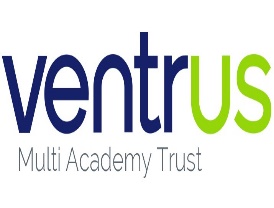 Newsletter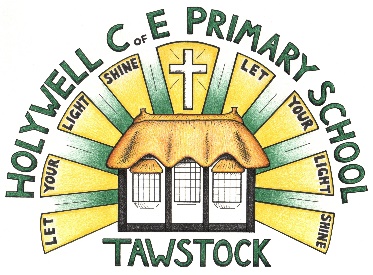 LET YOUR LIGHT SHINEwww.primaryschoolsbarnstaple.co.ukholywell@ventrus.org.ukSchool and college transport – Education and FamiliesSchool transport information, including free school transportwww.devon.gov.ukNo.TopicProgramme 1Programme 2Trainer1Autism overviewThurs 14 Sept  -  10 – 12Tues 31 Oct  -  4.30 – 6.30Paul Lamanna2CommunicationWed 20 Sept  -  10 – 12Tues 7 Nov  -  4.30 – 6.30Laura O’Shea+ Melissa New3Understanding and supporting behaviourThurs 5 Oct  -  10 – 12Tues 14 Nov  -  4.30 – 6.30Laura Matthews4SensoryThurs 12 Oct  -  10 – 12Tues 21 Nov  -  4.30 – 6.30Kevin JonesTopicDate/TimeTrainerAutism – Sensory processing + integrationThurs 16 Nov 10-12                     KevinAutism and GirlsWed 8 Nov 9.30-12RobAutism – Demand avoidance + PDAWed 6 Dec 10-12RobAutism – Communication (verbal – support strategies)Tues 12 Dec 10-12Laura O+ MelissaAutism – Managing stress + anxietyWed 15 Nov 10-12AlisonAutism – Vulnerability + online safetyWed  1 Nov 10-12PaulAutism – Communication (pre/non-verbal – support strategiesWed 22 Nov 10-12Laura M